SCHEDA DI PASSAGGIO DALLA S.I. ALLA S.P .												a.s.________NOME___________________________________________NATO/A IL______________1°quadrimestre □     2°quadrimestre □     anticipatario □PLESSO DI PROVENIENZA: ANDERSEN □	       COLLODI □	        RODARI	□COGNOME/NOME PADRE   ________________________________________________(titolo di studio /professione)  _________________________________________________COGNOME/NOME DELLA MADRE ________________________________________(titolo di studio/professione) ________________________________________________COMPORTAMENTO  TRANQUILLO      VIVACE       MOLTO VIVACE	     IRREQUIETO       INSICURO	      ALTRUISTA          □		          □		              □			   □		      □		               □POCO DISPOSTO ALL’IMPEGNO                         □FREQUENZAMOLTO ASSIDUA				ASSIDUA				POCO ASSIDUA□					       □						□COMPETENZE MISURABILI PER CAMPI E TRASVERSALIIL  SE E L’ALTRO (Le grandi domande, il senso morale, il vivere insieme)□			□			□			□			□		□S		           S/B			B			B/D			D		OIL CORPO E IL MOVIMENTO (Identità, autonomia, salute )□			□			□			□			□		□S		           S/B			B			B/D			D		OIMMAGINI,  SUONI, COLORI( Gestualità, arte, musica, multimedialità) )□			□			□			□			□		□S		           S/B			B			B/D			D		OI DISCORSI E LE PAROLE   ( Comunicazione, lingua , cultura) )□			□			□			□			□		□S		           S/B			B			B/D			D		OLA CONOSCENZA DEL MONDO ( Ordine, misura, spazio, tempo, natura)□			□			□			□			□		□S		           S/B			B			B/D			D		OANNOTAZIONI ED EVENTUALI SUGGERIMENTINON HA BISOGNO DI PARTICOLARE ATTENZIONE     □HA BISOGNO DI ESSERE:	SEGUITO		STIMOLATO			GRATIFICATO		RIMPROVERATO    □		                       □				            □				□VALUTAZIONE GLOBALE:SUFFICIENTE     SUFF./BUONO     BUONO     BUONO/DISTINTO     DISTINTO      OTTIMO			       □		               □		   □		     □		             □                   □CRITERI ADOTTATI PER LA VALUTAZIONE GLOBALESUFFICIENTE: Ha bisogno di acquisire una maggiore autonomia e di rafforzare la fiducia nelle proprie capacità.SUFFICIENTE/BUONO:E’ interessato ma deve acquisire maggiore fiducia nelle sue capacità.BUONO: E’ fiducioso nelle sue capacità ed è interessato nelle varie attività.BUONO/DISTINTO: Gli obiettivi relativi ai traguardi sono in continuo progresso.DISTINTO: Gli obiettivi sono in fase di consolidamento.OTTIMO: Il bambino ha raggiunto tutti gli obiettivi relativi ai traguardi di sviluppo.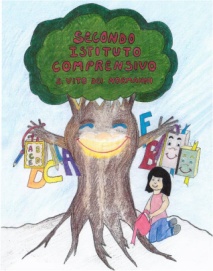 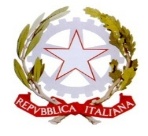 SECONDO   ISTITUTO COMPRENSIVOPiazzale Kennedy - 72019 - San Vito dei Normanni - BRTel/Fax  0831951170bric82200p@istruzione.it - bric82200p@pec.istruzione.itwww.secondocomprensivosanvito.gov.itCodice Fiscale  81002230746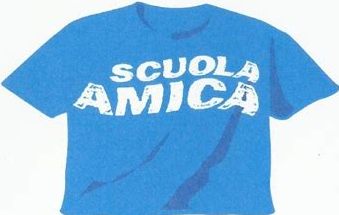 GIUDIZIO SINTETICO GLOBALEL’alunno/a……..